FORMULÁRIO DE REGISTRO DE OCORRÊNCIAS – CENTRAL DE VAGASAs informações com (*) são obrigatórias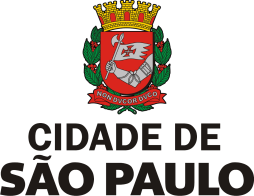 SECRETARIA MUNICIPAL DE ASSISTÊNCIA E DESENVOLVIMENTO SOCIALCOORDENADORIA DE PRONTO ATENDIMENTO SOCIALCENTRAL DE VAGAS - SMADSSECRETARIA MUNICIPAL DE ASSISTÊNCIA E DESENVOLVIMENTO SOCIALCOORDENADORIA DE PRONTO ATENDIMENTO SOCIALCENTRAL DE VAGAS - SMADSSECRETARIA MUNICIPAL DE ASSISTÊNCIA E DESENVOLVIMENTO SOCIALCOORDENADORIA DE PRONTO ATENDIMENTO SOCIALCENTRAL DE VAGAS - SMADSSECRETARIA MUNICIPAL DE ASSISTÊNCIA E DESENVOLVIMENTO SOCIALCOORDENADORIA DE PRONTO ATENDIMENTO SOCIALCENTRAL DE VAGAS - SMADSSECRETARIA MUNICIPAL DE ASSISTÊNCIA E DESENVOLVIMENTO SOCIALCOORDENADORIA DE PRONTO ATENDIMENTO SOCIALCENTRAL DE VAGAS - SMADS*DATA DE OCORRÊNCIA*HORA*NOME DO ATENDENTE*NOME DO ATENDENTE*NOME DO SUPERVISOR*NOME DO SUPERVISORINFORMAÇÕES SOBRE A OCORRÊNCIAINFORMAÇÕES SOBRE A OCORRÊNCIAINFORMAÇÕES SOBRE A OCORRÊNCIAINFORMAÇÕES SOBRE A OCORRÊNCIAINFORMAÇÕES SOBRE A OCORRÊNCIAINFORMAÇÕES SOBRE A OCORRÊNCIA*TIPO DE SERVIÇO* NOME DO SERVIÇO* NOME DO SERVIÇOENDEREÇO DO SERVIÇOENDEREÇO DO SERVIÇOENDEREÇO DO SERVIÇOENDEREÇO DO SERVIÇOSAS DE REFERÊNCIA CREAS DE REFERÊNCIACREAS DE REFERÊNCIANOME DO GESTOR DA PARCERIANOME DO GESTOR DA PARCERIANOME DO GESTOR DA PARCERIANOME DO GESTOR DA PARCERIA*DETALHAMENTO DA OCORRÊNCIA*DETALHAMENTO DA OCORRÊNCIA*DETALHAMENTO DA OCORRÊNCIA*DETALHAMENTO DA OCORRÊNCIA*DETALHAMENTO DA OCORRÊNCIA*NÚMERO DO PROTOCOLO*NÚMERO DO PROTOCOLO